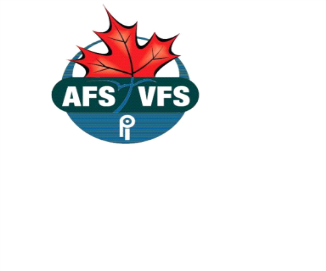 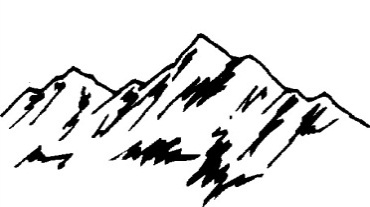 NOMINATION FORM – 2018-2019 EXECUTIVESSubmit completed nomination form in a sealed envelope to Election Committee Chair, Farzana Merani at POD 3022B by 5:00 pm on March 21, 2018I wish to nominate:Employer:  Canada Revenue AgencyFor the position of:Nominated by:Signature:Nomination seconded by:Signature:I accept the nomination for the position of:Signature: